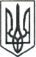 ЛЮБОТИНСЬКА МІСЬКА РАДАХАРКІВСЬКА ОБЛАСТЬСЕСІЯ ___ СКЛИКАННЯРІШЕННЯПро внесення змін  до «Програми  охорони навколишнього природного  середовища в м. Люботині на період  2017-2021 р.р.» Розглянувши службову записку першого заступника міського голови з питань діяльності виконавчих органів  Сергія КИСЛОГО про необхідність внесення змін до  «Програми охорони навколишнього природного середовища в м. Люботині на період 2017-2021 рр.», керуючись ст. 15 Закону України «Про охорону навколишнього природного середовища», ст. 26 Закону України «Про місцеве самоврядування в Україні» і Регламентом Люботинської міської ради VII скликання, Люботинська  міська  рада                                                                 В И Р І Ш И Л АВнести зміни до Програми охорони навколишнього природного середовища в м. Люботині на період 2017-2020 р.р., а саме до п. 1,3 таблиці «Напрями діяльності та заходи програми покращення екологічного стану в м. Люботині на 2017-2021 р.р.» згідно з додатком.Контроль за виконанням рішення покласти на першого заступника міського голови з питань діяльності виконавчих органів ради Сергія КИСЛОГО та постійну депутатську комісію з питань містобудування, будівництва, земельних відносин та охорони природи.                  Міський голова                                                                 Леонід ЛАЗУРЕНКОПОГОДЖЕНОАвтор  Головний спеціаліст (еколог) відділу з питань розвитку інфраструктури міста та благоустрою                               Ірина ОРАЧНачальник відділу з питань розвитку  інфраструктури міста  та благоустрою                                               Віталій МАСЛАК                                                                                                                                        Начальник відділу юридичного забезпечення                                   Олена КОНДРАТЕНКОНачальник відділу бухгалтерського обліку                                                                            Юлія ПАВЛЕНКОПерший заступник міського голови                                                     Сергій КИСЛИЙ Голова комісії                                                                                            Павло ВОЛИНСЬКИЙ Секретар ради                                                                                           Володимир ГРЕЧКОПояснювальна запискадо проекту рішення ___сесії Люботинської міської ради VІІ скликання від __ жовтня  2020 року «Про внесення змін  до «Програми охорони навколишнього природного середовища в м. Люботині на період 2017-2021 рр.» 1. Обґрунтування необхідності прийняття актаПроект рішення Люботинської міської ради «Про внесення змін до «Програми охорони навколишнього природного середовища в м. Люботині на період 2017-2021 рр.», розроблено керуючись ст. 26 Закону України «Про місцеве самоврядування в Україні», ст. 15 Закону України «Про охорону навколишнього природного середовища» та Регламентом Люботинської міської ради VІІ скликання.Мета прийняття: внесення змін до Програми в частині фінансування заходів.2. Цілі і завдання прийняття актаРішення розроблено з метою внесення змін до «Програми охорони навколишнього природного середовища в м. Люботині на період 2017-2021рр.», для збільшення орієнтовного обсягу фінансування заходу програми та закупівлі контейнерів для сміття.3. Загальна характеристика та основні положення актаРішення приймається сесією Люботинської міської ради та містить такі основні положення:1. Внесення змін до Програми охорони навколишнього природного середовища в м. Люботині на період 2017-2021 рр., а саме до п. 1,3 таблиці «Напрями діяльності та заходи програми покращення екологічного стану в м. Люботині на 2017-2021 рр.» згідно з додатком.  2. Контроль за виконанням рішення покласти на першого заступника міського голови з питань діяльності виконавчих органів ради Сергія КИСЛОГО та постійну депутатську комісію з питань містобудування, будівництва, земельних відносин та охорони природи.  4. Стан нормативно-правової бази у даній сфері правового регулюванняОсновними нормативно-правовими актами, які регулюють підготовку даного проекту рішення, є Закони України «Про місцеве самоврядування в Україні» та «Про охорону навколишнього природного середовища».Начальник відділу з питань розвитку  інфраструктури містата благоустрою                                                                                                            Віталій МАСЛАК  ДодатокЗатверджено рішенням ___сесії Люботинської міської ради VIІ скликання від ____ жовтня 2020р.   №_____ НАПРЯМИ ДІЯЛЬНОСТІ ТА ЗАХОДИ ПРОГРАМИ ПОКРАЩЕННЯ ЕКОЛОГІЧНОГО СТАНУ В М. ЛЮБОТИНІ НА 2017-2021 РР.Секретар ради                                                                                                                                           В. ГРЕЧКО Таблиця зміндо пунктів 1,3 таблиці «Напрями діяльності та заходи програми покращення екологічного стану в м. Люботині на 2017-2021 рр.» Програми охорони навколишнього природного середовища в м. Люботині на період 2017-2021 рр.Секретар ради                                                                                                                                           В. ГРЕЧКО____________________    №___________________  №з/пНазва напряму діяльності Перелік заходів програми Строк виконання заходуОрієнтовні обсяги фінансування в тис.грн.Джерела фінансуванняВиконавціОчікуваний результатОчікуваний результатОчікуваний результат1Раціональне використання і зберігання відходів виробництва і побутових відходівЗакупівля урн та контейнерів для сміття2020       40,0     23,417      30,4 (МФОНПС) Залишок  (МФОНПС) (МФОНПС)ВиконкомВпорядкування вивезення сміттяВпорядкування вивезення сміттяВпорядкування вивезення сміття3Охорона і раціональне використання водних ресурсівПроведення робіт, пов’язаних з поліпшенням технічного стану та благоустрою ставків2020        7,0         7,0 (МФОНПС)(МФОНПС)   ВУКГ ЛМР ХОПоліпшення екологічного стану ставківПоліпшення екологічного стану ставківПоліпшення екологічного стану ставків№з/пНазва напряму діяльності Перелік заходів програми Строк виконання заходуОрієнтовні обсяги фінансування  в тис.грн.Орієнтовні обсяги фінансування  в тис.грн.Джерела фінансуванняВиконавціОчікуваний результатСтара редакціяНоваредакція1Раціональне використання і зберігання і побутових відходів відходів виробництва Закупівля урн та контейнерів для сміття2020        40,0       40,0       23,417        25,583 (МФОНПС) Залишок (МФОНПС) (МФОНПС) виконкомВпорядкування вивезення  сміття3Охорона і раціональне використання водних ресурсівПроведення робіт, пов’язаних з поліпшенням технічного стану та благоустрою ставків2020        7,0         7,0          7,0       4,817(МФОНПС) (МФОНПС) (МФОНПС) ВУКГ ЛМР ХОПоліпшення екологічного стану ставків